Halfjaarplanning Bevers    			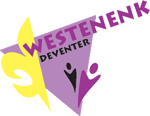 DATUMOPKOMSTBIJZONDERHEDEN20-01-2018Opkomst27-01-2018Opkomst03-02-2018Opkomst10-02-2018Opkomst17-02-2018Opkomst24-02-2018Opkomst03-03-2018Geen opkomst10-03-2018Opkomst17-03-2018Opkomst + installerenMeer info volgt nog24-03-2018Opkomst31-03-2018Geen opkomst07-04-2018Opkomst14-04-2018Opkomst21-04-2018Opkomst28-04-2018Opkomst05-05-2018Geen opkomst12-05-2018Opkomst19-05-2018Opkomst26-05-2018Opkomst02-06-2018Opkomst09-06-2018Opkomst16-06-2018Opkomst23-06-2018 t/m 24-06-2018KampMeer info volgt nog30-06-2018Opkomst07-07-2018UitjeMeer info volgt nog